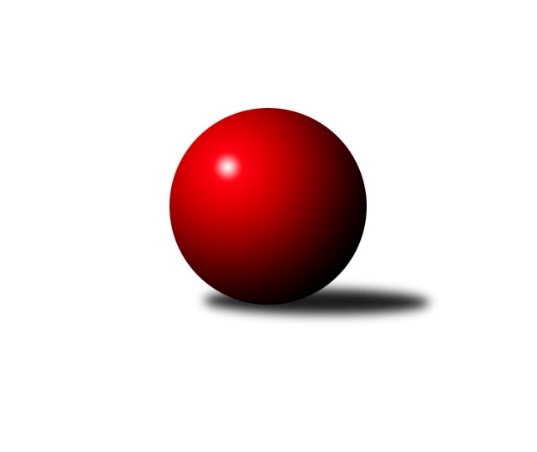 Č.7Ročník 2017/2018	27.10.2017Nejlepšího výkonu v tomto kole: 2827 dosáhlo družstvo: KK Zálabák Smiřice Východočeská divize 2017/2018Výsledky 7. kolaSouhrnný přehled výsledků:SKK Vrchlabí B	- TJ Sokol Rybník	12:4	2595:2494		27.10.TJ Dvůr Králové n. L. 	- KK Dobruška 	12:4	2667:2612		27.10.KK Zálabák Smiřice 	- TJ Tesla Pardubice 	10:6	2827:2815		27.10.TJ Nová Paka 	- TJ Červený Kostelec B	9:7	2471:2438		27.10.KK Vysoké Mýto 	- TJ Jiskra Hylváty	12:4	2679:2596		27.10.SKK Třebechovice p. O.	- SKK České Meziříčí 	8:8	2535:2547		27.10.TJ Start Rychnov n. Kn. B	- TJ Lokomotiva Trutnov B	10:6	2758:2685		27.10.Tabulka družstev:	1.	SKK České Meziříčí	7	5	1	1	72 : 40 	 	 2619	11	2.	TJ Tesla Pardubice	7	4	2	1	67 : 45 	 	 2674	10	3.	KK Zálabák Smiřice	7	5	0	2	60 : 52 	 	 2707	10	4.	KK Dobruška	7	4	1	2	61 : 51 	 	 2656	9	5.	SKK Třebechovice p. O.	7	4	1	2	60 : 52 	 	 2625	9	6.	TJ Dvůr Králové n. L.	7	4	0	3	62 : 50 	 	 2598	8	7.	KK Vysoké Mýto	7	4	0	3	62 : 50 	 	 2579	8	8.	TJ Start Rychnov n. Kn. B	7	3	0	4	56 : 56 	 	 2537	6	9.	TJ Jiskra Hylváty	7	2	2	3	51 : 61 	 	 2599	6	10.	TJ Nová Paka	7	3	0	4	48 : 64 	 	 2448	6	11.	SKK Vrchlabí B	7	2	1	4	54 : 58 	 	 2595	5	12.	TJ Lokomotiva Trutnov B	7	2	0	5	50 : 62 	 	 2592	4	13.	TJ Červený Kostelec B	7	2	0	5	45 : 67 	 	 2559	4	14.	TJ Sokol Rybník	7	1	0	6	36 : 76 	 	 2547	2Podrobné výsledky kola:	 SKK Vrchlabí B	2595	12:4	2494	TJ Sokol Rybník	Ondřej Votoček	 	 217 	 211 		428 	 2:0 	 413 	 	205 	 208		Tomáš Herrman	Petr Čermák	 	 226 	 209 		435 	 2:0 	 395 	 	194 	 201		Ondřej Číž	Milan Ringel	 	 213 	 246 		459 	 2:0 	 393 	 	179 	 214		Marcel Novotný	Roman Sýs	 	 207 	 204 		411 	 0:2 	 440 	 	213 	 227		Tomáš Műller	Jiří Horáček	 	 212 	 222 		434 	 0:2 	 440 	 	215 	 225		Jiří Kmoníček	Marek Zívr	 	 199 	 229 		428 	 2:0 	 413 	 	206 	 207		Lukáš Műllerrozhodčí: Nejlepší výkon utkání: 459 - Milan Ringel	 TJ Dvůr Králové n. L. 	2667	12:4	2612	KK Dobruška 	Jiří Červinka	 	 184 	 234 		418 	 2:0 	 400 	 	201 	 199		Michal Balcar	Miroslav Šulc	 	 217 	 231 		448 	 0:2 	 473 	 	226 	 247		Martin Děkan	Ladislav Zívr	 	 247 	 220 		467 	 2:0 	 418 	 	228 	 190		Josef Kupka	Lukáš Blažej	 	 245 	 193 		438 	 2:0 	 429 	 	216 	 213		Roman Václavek	Luděk Horák	 	 220 	 237 		457 	 0:2 	 465 	 	234 	 231		Jiří Slavík	Petr Janeček	 	 217 	 222 		439 	 2:0 	 427 	 	216 	 211		Jan Králíčekrozhodčí: Nejlepší výkon utkání: 473 - Martin Děkan	 KK Zálabák Smiřice 	2827	10:6	2815	TJ Tesla Pardubice 	Martin Ivan	 	 204 	 255 		459 	 0:2 	 465 	 	231 	 234		Michal Šic	David Hanzlíček	 	 248 	 256 		504 	 2:0 	 453 	 	241 	 212		Vít Veselý	Radek Urgela	 	 207 	 186 		393 	 0:2 	 489 	 	252 	 237		Martin Hubáček	Jiří Mochan	 	 274 	 232 		506 	 2:0 	 446 	 	227 	 219		Bedřich Šiška	Michal Janeček	 	 257 	 239 		496 	 2:0 	 471 	 	232 	 239		Milan Vaněk	Martin Kamenický	 	 243 	 226 		469 	 0:2 	 491 	 	229 	 262		Michal Talackorozhodčí: Nejlepší výkon utkání: 506 - Jiří Mochan	 TJ Nová Paka 	2471	9:7	2438	TJ Červený Kostelec B	Martin Štryncl	 	 207 	 207 		414 	 1:1 	 414 	 	207 	 207		Jakub Wenzel	Jaromír Erlebach	 	 192 	 218 		410 	 0:2 	 414 	 	180 	 234		Michal Vlček	Jiří Kout	 	 218 	 212 		430 	 2:0 	 416 	 	202 	 214		Tomáš Kincl	Bohuslav Bajer	 	 213 	 214 		427 	 2:0 	 371 	 	180 	 191		František Adamů st.	Dobroslav Lánský	 	 190 	 192 		382 	 0:2 	 396 	 	195 	 201		Petr Linhart	Jiří Bajer	 	 223 	 185 		408 	 0:2 	 427 	 	220 	 207		Jindřich Kašparrozhodčí: Nejlepší výkon utkání: 430 - Jiří Kout	 KK Vysoké Mýto 	2679	12:4	2596	TJ Jiskra Hylváty	Daniel Stráník	 	 240 	 215 		455 	 0:2 	 475 	 	222 	 253		Ladislav Jedlička	Jiří Zvejška	 	 221 	 199 		420 	 2:0 	 391 	 	205 	 186		Milan Vencl	Tomáš Kyndl	 	 254 	 217 		471 	 2:0 	 408 	 	199 	 209		Tomáš Pražák	Michal Hynek	 	 189 	 206 		395 	 0:2 	 441 	 	214 	 227		Karel Řehák	Jaroslav Stráník	 	 256 	 220 		476 	 2:0 	 424 	 	221 	 203		Jan Vencl	Petr Bartoš	 	 237 	 225 		462 	 2:0 	 457 	 	231 	 226		Zdeněk Kaplanrozhodčí: Nejlepší výkon utkání: 476 - Jaroslav Stráník	 SKK Třebechovice p. O.	2535	8:8	2547	SKK České Meziříčí 	Zdeněk ml. Mařák	 	 224 	 219 		443 	 2:0 	 422 	 	215 	 207		Milan Vošvrda	Oldřich Motyčka	 	 236 	 238 		474 	 2:0 	 461 	 	221 	 240		Jan Brouček	Luděk Moravec	 	 170 	 194 		364 	 0:2 	 438 	 	229 	 209		Martin Prošvic	Josef Dvořák	 	 206 	 222 		428 	 0:2 	 435 	 	212 	 223		Kamil Vošvrda	Jiří Bek	 	 206 	 210 		416 	 2:0 	 384 	 	187 	 197		Ladislav Lorenc	Miroslav Cupal	 	 210 	 200 		410 	 2:0 	 407 	 	209 	 198		David Štěpánrozhodčí: Nejlepší výkon utkání: 474 - Oldřich Motyčka	 TJ Start Rychnov n. Kn. B	2758	10:6	2685	TJ Lokomotiva Trutnov B	Oldřich Krsek	 	 216 	 225 		441 	 2:0 	 410 	 	213 	 197		Aleš Kotek	Matěj Stančík	 	 232 	 231 		463 	 0:2 	 476 	 	234 	 242		Miloš Veigl	Petr Gálus	 	 220 	 233 		453 	 2:0 	 425 	 	203 	 222		Zdeněk Babka	Michal Kala *1	 	 193 	 214 		407 	 0:2 	 455 	 	239 	 216		Karel Kratochvíl	Václav Šmída	 	 228 	 242 		470 	 0:2 	 473 	 	237 	 236		Jaroslav Jeníček	Jakub Seniura	 	 256 	 268 		524 	 2:0 	 446 	 	214 	 232		Jaroslav Juskorozhodčí: střídání: *1 od 51. hodu Jiří PáchaNejlepší výkon utkání: 524 - Jakub SeniuraPořadí jednotlivců:	jméno hráče	družstvo	celkem	plné	dorážka	chyby	poměr kuž.	Maximum	1.	Michal Talacko 	TJ Tesla Pardubice 	472.56	312.2	160.4	3.1	4/4	(495)	2.	Martin Kamenický 	KK Zálabák Smiřice 	466.63	308.3	158.3	3.3	4/4	(514)	3.	Michal Janeček 	KK Zálabák Smiřice 	465.83	309.5	156.3	3.4	3/4	(496)	4.	Jiří Slavík 	KK Dobruška 	461.38	307.6	153.8	2.7	4/4	(536)	5.	Petr Janeček 	TJ Dvůr Králové n. L. 	460.94	315.0	145.9	5.2	4/4	(475)	6.	Jiří Mochan 	KK Zálabák Smiřice 	457.81	303.5	154.3	4.6	4/4	(506)	7.	David Hanzlíček 	KK Zálabák Smiřice 	456.31	317.8	138.6	5.6	4/4	(504)	8.	Jiří Kmoníček 	TJ Sokol Rybník	453.60	306.4	147.2	4.1	5/5	(504)	9.	Martin Hubáček 	TJ Tesla Pardubice 	453.56	309.0	144.6	3.8	3/4	(489)	10.	Jaroslav Jeníček 	TJ Lokomotiva Trutnov B	453.13	304.6	148.5	5.9	4/5	(483)	11.	Martin Ivan 	KK Zálabák Smiřice 	452.75	307.4	145.3	6.1	4/4	(503)	12.	Milan Vaněk 	TJ Tesla Pardubice 	451.69	307.5	144.2	4.5	4/4	(485)	13.	Josef Kupka 	KK Dobruška 	450.25	301.0	149.3	5.8	4/4	(492)	14.	Jiří Bek 	SKK Třebechovice p. O.	450.20	305.7	144.5	3.1	5/5	(493)	15.	Martin Děkan 	KK Dobruška 	449.88	301.8	148.1	3.9	4/4	(487)	16.	Matěj Stančík 	TJ Start Rychnov n. Kn. B	446.42	300.7	145.8	4.8	4/5	(529)	17.	Oldřich Motyčka 	SKK Třebechovice p. O.	446.40	298.9	147.5	3.7	5/5	(504)	18.	Jan Brouček 	SKK České Meziříčí 	445.80	297.8	148.0	3.2	5/5	(462)	19.	Tomáš Kyndl 	KK Vysoké Mýto 	445.07	292.2	152.9	2.9	5/5	(489)	20.	Zdeněk Babka 	TJ Lokomotiva Trutnov B	445.00	305.6	139.4	7.1	5/5	(485)	21.	Daniel Stráník 	KK Vysoké Mýto 	444.00	298.9	145.1	3.4	5/5	(471)	22.	Jaroslav Stráník 	KK Vysoké Mýto 	443.80	300.3	143.5	4.1	5/5	(476)	23.	Petr Čermák 	SKK Vrchlabí B	442.94	306.8	136.1	6.8	4/4	(469)	24.	Petr Linhart 	TJ Červený Kostelec B	442.06	294.2	147.9	2.9	4/4	(481)	25.	Jiří Horáček 	SKK Vrchlabí B	441.83	302.0	139.8	4.5	3/4	(462)	26.	Zdeněk ml. Mařák 	SKK Třebechovice p. O.	441.70	301.8	139.9	3.8	5/5	(464)	27.	Robert Petera 	SKK Třebechovice p. O.	441.25	299.3	142.0	2.1	4/5	(450)	28.	Vít Veselý 	TJ Tesla Pardubice 	440.42	297.5	142.9	6.3	4/4	(458)	29.	Jan Králíček 	KK Dobruška 	440.19	304.7	135.5	6.3	4/4	(491)	30.	Martin Prošvic 	SKK České Meziříčí 	439.50	300.2	139.3	3.3	5/5	(476)	31.	Jaroslav Jusko 	TJ Lokomotiva Trutnov B	439.38	308.1	131.3	6.9	4/5	(476)	32.	Kamil Vošvrda 	SKK České Meziříčí 	439.33	302.3	137.1	5.1	4/5	(463)	33.	Michal Šic 	TJ Tesla Pardubice 	438.56	305.0	133.6	5.0	3/4	(465)	34.	Luděk Horák 	TJ Dvůr Králové n. L. 	438.50	299.8	138.8	4.2	3/4	(457)	35.	Marek Zívr 	SKK Vrchlabí B	438.17	298.7	139.5	2.8	3/4	(452)	36.	Ladislav Lorenc 	SKK České Meziříčí 	437.53	303.8	133.7	5.3	5/5	(468)	37.	Jan Vencl 	TJ Jiskra Hylváty	437.47	300.6	136.9	4.7	5/5	(481)	38.	Milan Ringel 	SKK Vrchlabí B	436.00	296.3	139.8	5.1	4/4	(462)	39.	Roman Sýs 	SKK Vrchlabí B	435.89	296.4	139.4	5.8	3/4	(473)	40.	Miroslav Cupal 	SKK Třebechovice p. O.	435.53	291.6	143.9	4.9	5/5	(468)	41.	Lukáš Blažej 	TJ Dvůr Králové n. L. 	435.50	299.4	136.1	5.4	3/4	(448)	42.	Karel Kratochvíl 	TJ Lokomotiva Trutnov B	435.00	294.5	140.5	6.8	4/5	(455)	43.	Milan Vošvrda 	SKK České Meziříčí 	434.00	292.7	141.3	5.2	5/5	(471)	44.	Roman Václavek 	KK Dobruška 	433.81	305.4	128.4	7.3	4/4	(472)	45.	Ladislav Zemánek 	TJ Tesla Pardubice 	433.00	303.4	129.6	4.3	3/4	(470)	46.	Monika Horová 	TJ Dvůr Králové n. L. 	432.89	301.9	131.0	6.0	3/4	(454)	47.	David Štěpán 	SKK České Meziříčí 	432.83	289.3	143.6	3.8	4/5	(494)	48.	Jindřich Kašpar 	TJ Červený Kostelec B	432.31	289.4	142.9	2.8	4/4	(457)	49.	Tomáš Műller 	TJ Sokol Rybník	432.13	296.1	136.0	4.9	5/5	(468)	50.	Tomáš Pražák 	TJ Jiskra Hylváty	431.63	299.8	131.9	6.0	4/5	(467)	51.	Ladislav Zívr 	TJ Dvůr Králové n. L. 	431.42	298.3	133.1	3.8	4/4	(478)	52.	Lukáš Műller 	TJ Sokol Rybník	427.80	295.0	132.8	5.7	5/5	(450)	53.	Jan Horáček 	SKK Vrchlabí B	427.00	286.2	140.8	4.7	3/4	(454)	54.	Jiří Bajer 	TJ Nová Paka 	426.75	291.3	135.5	2.1	4/4	(448)	55.	Tomáš Skala 	TJ Jiskra Hylváty	426.75	297.0	129.8	9.1	4/5	(448)	56.	Michal Vlček 	TJ Červený Kostelec B	426.42	300.1	126.3	8.2	4/4	(449)	57.	Jakub Wenzel 	TJ Červený Kostelec B	425.75	292.4	133.3	7.8	3/4	(451)	58.	Jiří Pácha 	TJ Start Rychnov n. Kn. B	425.50	295.4	130.1	5.1	5/5	(478)	59.	Radek Urgela 	KK Zálabák Smiřice 	424.31	298.6	125.8	8.5	4/4	(434)	60.	Bedřich Šiška 	TJ Tesla Pardubice 	423.75	299.6	124.2	8.5	4/4	(455)	61.	Milan Vencl 	TJ Jiskra Hylváty	423.00	293.5	129.5	6.1	4/5	(441)	62.	Jiří Červinka 	TJ Dvůr Králové n. L. 	421.33	288.7	132.7	4.4	4/4	(435)	63.	Petr Bartoš 	KK Vysoké Mýto 	421.00	284.6	136.4	4.2	5/5	(498)	64.	Michal Balcar 	KK Dobruška 	420.31	289.5	130.8	7.8	4/4	(461)	65.	Tomáš Kincl 	TJ Červený Kostelec B	419.38	280.1	139.3	5.3	4/4	(446)	66.	Luděk Moravec 	SKK Třebechovice p. O.	419.08	300.9	118.2	7.4	4/5	(452)	67.	Jiří Kout 	TJ Nová Paka 	418.94	292.8	126.1	6.1	4/4	(430)	68.	Marcel Novotný 	TJ Sokol Rybník	418.20	288.4	129.8	7.7	5/5	(457)	69.	Michal Kala 	TJ Start Rychnov n. Kn. B	418.20	294.6	123.6	5.8	5/5	(451)	70.	Oldřich Krsek 	TJ Start Rychnov n. Kn. B	417.75	289.4	128.4	5.0	4/5	(483)	71.	Aleš Kotek 	TJ Lokomotiva Trutnov B	417.30	293.1	124.2	6.7	5/5	(423)	72.	Karel Řehák 	TJ Jiskra Hylváty	417.25	290.5	126.8	6.5	4/5	(441)	73.	Michal Hynek 	KK Vysoké Mýto 	417.07	287.5	129.6	6.9	5/5	(457)	74.	Petr Gálus 	TJ Start Rychnov n. Kn. B	416.75	286.9	129.8	7.1	4/5	(482)	75.	Jakub Seniura 	TJ Start Rychnov n. Kn. B	415.67	292.3	123.3	7.2	5/5	(524)	76.	Tomáš Herrman 	TJ Sokol Rybník	415.27	290.9	124.4	7.0	5/5	(435)	77.	František Adamů  st.	TJ Červený Kostelec B	414.19	289.7	124.5	6.2	4/4	(454)	78.	Dobroslav Lánský 	TJ Nová Paka 	413.50	283.9	129.6	6.5	4/4	(447)	79.	Josef Prokopec 	TJ Lokomotiva Trutnov B	411.00	292.0	119.0	10.5	4/5	(429)	80.	Pavel Müller 	SKK Vrchlabí B	410.75	283.5	127.3	7.8	4/4	(446)	81.	Jan Janeček 	TJ Dvůr Králové n. L. 	408.67	284.0	124.7	10.3	3/4	(419)	82.	Bohuslav Bajer 	TJ Nová Paka 	404.88	283.2	121.7	8.8	4/4	(436)	83.	Jiří Zvejška 	KK Vysoké Mýto 	404.38	291.3	113.1	7.4	4/5	(437)	84.	Jaromír Erlebach 	TJ Nová Paka 	404.33	291.4	112.9	8.7	3/4	(424)	85.	Ondřej Číž 	TJ Sokol Rybník	400.33	282.0	118.3	9.4	5/5	(432)	86.	Martin Štryncl 	TJ Nová Paka 	384.63	287.8	96.9	11.6	4/4	(428)		Václav Kašpar 	KK Vysoké Mýto 	479.00	323.5	155.5	0.5	1/5	(482)		Jakub Stejskal 	TJ Jiskra Hylváty	459.17	308.5	150.7	4.7	2/5	(473)		Ladislav Jedlička 	TJ Jiskra Hylváty	454.00	310.0	144.0	4.0	2/5	(475)		Miloš Veigl 	TJ Lokomotiva Trutnov B	451.67	302.7	149.0	3.0	3/5	(477)		Václav Šmída 	TJ Start Rychnov n. Kn. B	451.00	291.0	160.0	2.5	3/5	(496)		Miroslav Šulc 	TJ Dvůr Králové n. L. 	448.00	326.0	122.0	10.0	1/4	(448)		Milan Januška 	TJ Jiskra Hylváty	446.75	301.3	145.5	5.3	2/5	(474)		Kateřina Šmídová 	TJ Dvůr Králové n. L. 	444.00	296.0	148.0	7.0	1/4	(444)		Zdeněk Kaplan 	TJ Jiskra Hylváty	443.17	299.2	144.0	2.5	3/5	(457)		Lukáš Trýzna 	SKK Vrchlabí B	440.00	304.0	136.0	7.0	1/4	(440)		Ondřej Votoček 	SKK Vrchlabí B	439.33	298.0	141.3	3.7	1/4	(474)		Miroslav Mejznar 	SKK Vrchlabí B	438.00	297.0	141.0	6.0	1/4	(438)		Zdeněk Kejzlar 	TJ Červený Kostelec B	436.00	294.0	142.0	6.0	1/4	(436)		David Chaloupka 	TJ Lokomotiva Trutnov B	436.00	303.0	133.0	4.0	1/5	(436)		Jindřich Brouček 	SKK České Meziříčí 	433.75	297.8	136.0	3.0	2/5	(477)		Ladislav Urbánek 	TJ Start Rychnov n. Kn. B	433.00	308.0	125.0	10.0	1/5	(433)		Eva Kammelová 	TJ Lokomotiva Trutnov B	428.00	299.0	129.0	5.0	1/5	(428)		Karel Slavík 	TJ Lokomotiva Trutnov B	421.00	291.0	130.0	4.0	1/5	(421)		Ladislav Kolář 	TJ Jiskra Hylváty	419.00	285.5	133.5	8.5	2/5	(422)		Josef Dvořák 	SKK Třebechovice p. O.	418.67	282.3	136.3	6.7	3/5	(428)		Jaroslav Polanský 	KK Vysoké Mýto 	408.00	293.0	115.0	11.0	1/5	(408)		Luděk Sukup 	KK Zálabák Smiřice 	401.00	282.0	119.0	3.0	1/4	(401)		Michal Erben 	SKK Vrchlabí B	397.00	286.0	111.0	14.0	1/4	(397)		Erik Folta 	TJ Nová Paka 	390.50	274.5	116.0	9.0	2/4	(392)		Jan Suchý 	TJ Sokol Rybník	387.00	271.0	116.0	10.0	1/5	(387)Sportovně technické informace:Starty náhradníků:registrační číslo	jméno a příjmení 	datum startu 	družstvo	číslo startu23035	Martin Štryncl	27.10.2017	TJ Nová Paka 	7x10675	Zdeněk Babka	27.10.2017	TJ Lokomotiva Trutnov B	7x15025	Jiří Zvejška	27.10.2017	KK Vysoké Mýto 	5x500	Miroslav Šulc	27.10.2017	TJ Dvůr Králové n. L. 	1x4580	Miloš Veigl	27.10.2017	TJ Lokomotiva Trutnov B	4x18783	Josef Kupka	27.10.2017	KK Dobruška 	7x21307	Aleš Kotek	27.10.2017	TJ Lokomotiva Trutnov B	7x13191	Roman Sýs	27.10.2017	SKK Vrchlabí B	5x23272	Ondřej Votoček	27.10.2017	SKK Vrchlabí B	3x
Hráči dopsaní na soupisku:registrační číslo	jméno a příjmení 	datum startu 	družstvo	Program dalšího kola:8. kolo3.11.2017	pá	17:00	TJ Sokol Rybník - TJ Lokomotiva Trutnov B	3.11.2017	pá	17:00	SKK České Meziříčí  - TJ Start Rychnov n. Kn. B	3.11.2017	pá	17:00	TJ Jiskra Hylváty - SKK Třebechovice p. O.	3.11.2017	pá	17:00	TJ Červený Kostelec B - KK Vysoké Mýto 	3.11.2017	pá	17:00	TJ Tesla Pardubice  - TJ Nová Paka 	3.11.2017	pá	17:00	KK Dobruška  - KK Zálabák Smiřice 	3.11.2017	pá	17:00	SKK Vrchlabí B - TJ Dvůr Králové n. L. 	Nejlepší šestka kola - absolutněNejlepší šestka kola - absolutněNejlepší šestka kola - absolutněNejlepší šestka kola - absolutněNejlepší šestka kola - dle průměru kuželenNejlepší šestka kola - dle průměru kuželenNejlepší šestka kola - dle průměru kuželenNejlepší šestka kola - dle průměru kuželenNejlepší šestka kola - dle průměru kuželenPočetJménoNázev týmuVýkonPočetJménoNázev týmuPrůměr (%)Výkon2xJakub SeniuraRychnov B5242xJakub SeniuraRychnov B115.715242xJiří MochanSmiřice5061xJiří MochanSmiřice111.495063xDavid HanzlíčekSmiřice5044xOldřich MotyčkaTřebechovice111.224741xMichal JanečekSmiřice4961xDavid HanzlíčekSmiřice111.055042xMichal TalackoPardubice4911xMichal JanečekSmiřice109.294962xMartin HubáčekPardubice4892xJaroslav StráníkV. Mýto108.44476